How to match Bluetooth for computer and printer?Firstly please confirm the NAME and PIN of the printer’s Bluetooth via Self Test (When printer is connected power, press 'FEED' button and turn on at the same time, 2 seconds later release 'FEED' button, a completed self test will be printed out to show printer settings. Usually NAME: Printer001, PIN: 0000) . Selftest as the following: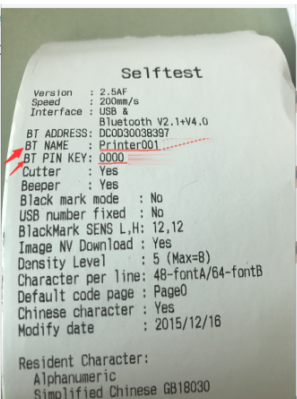 Open ‘Settings’ - ‘Device’ - ‘Bluetooth’ On - ‘Add a Device’: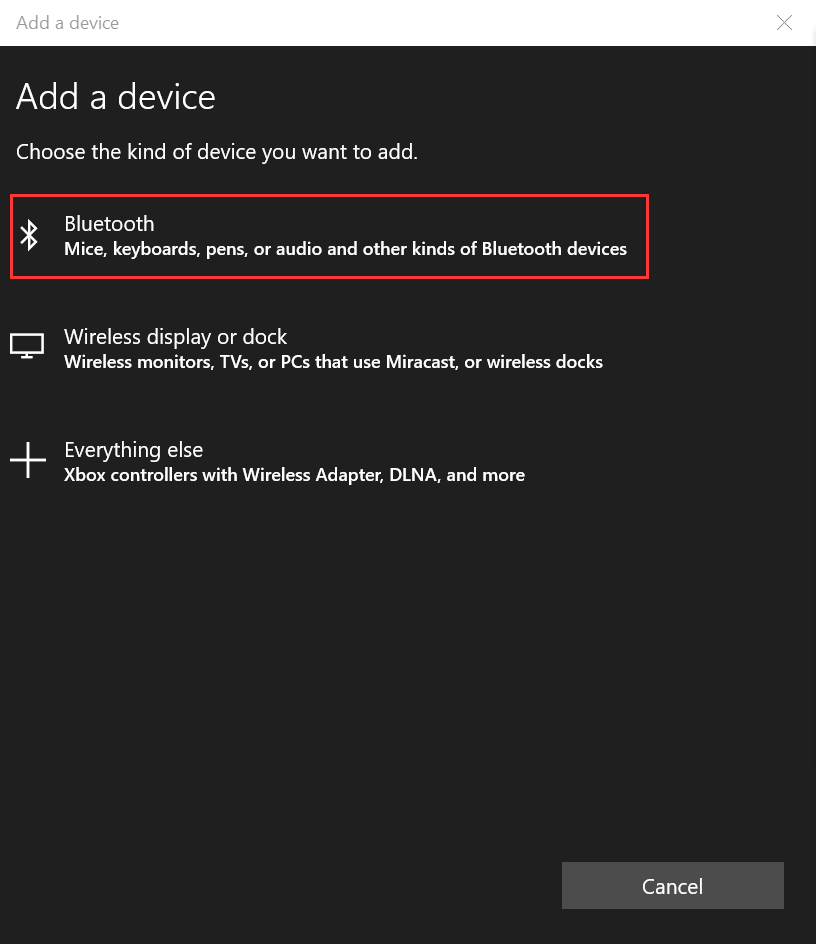 Choose ‘Printer001’: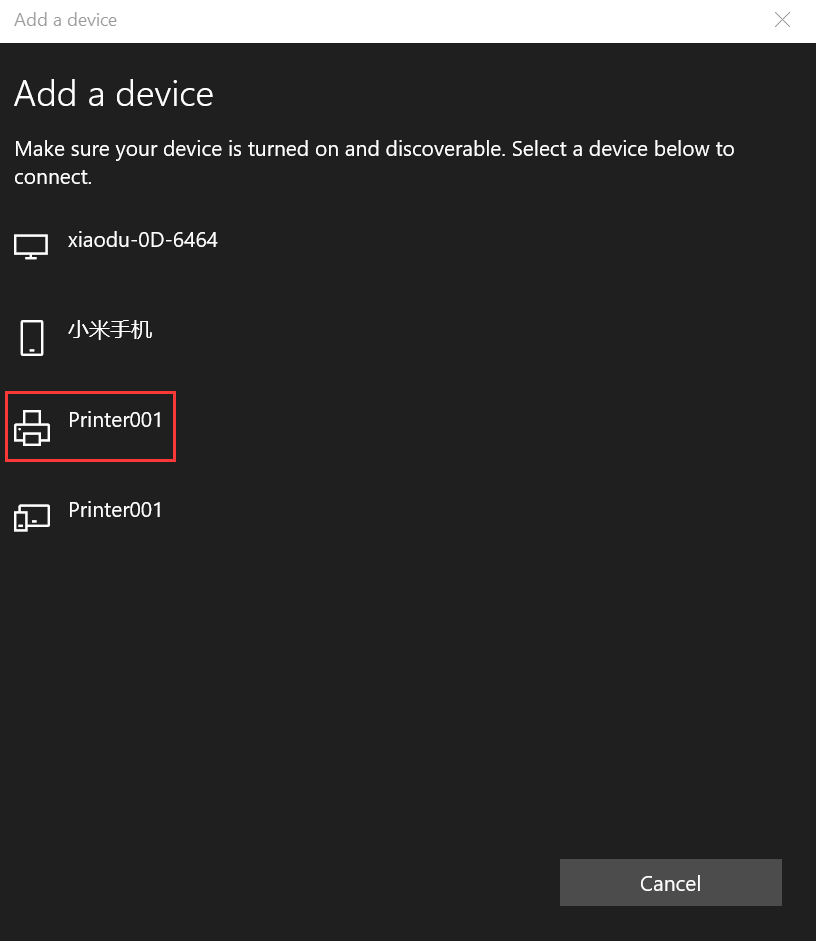 Enter the PIN for Printer001 ‘0000’: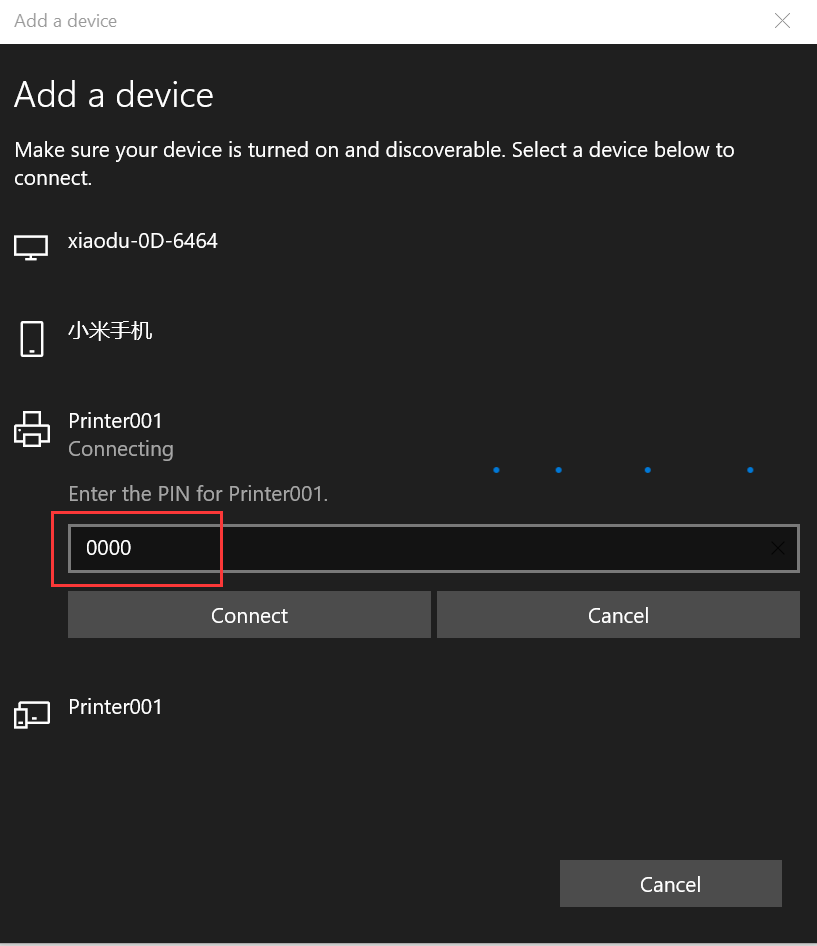 Pared successfully: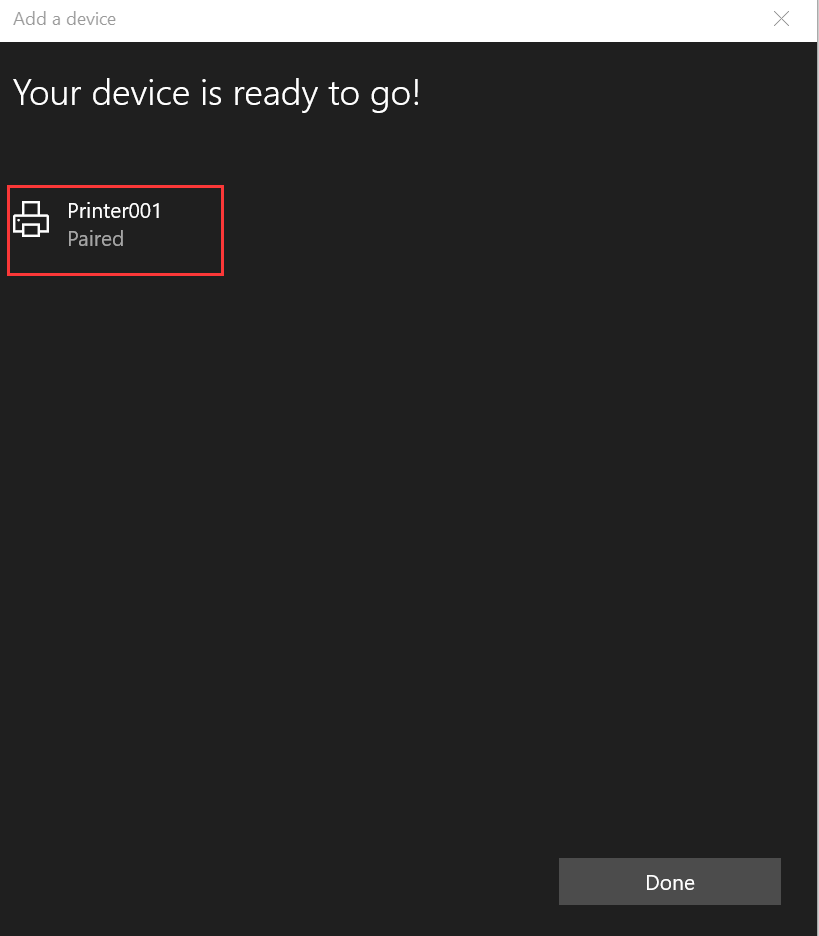 Go to the ‘Printer and Scanner’ to find ‘XP-80C’, click ‘Manage’: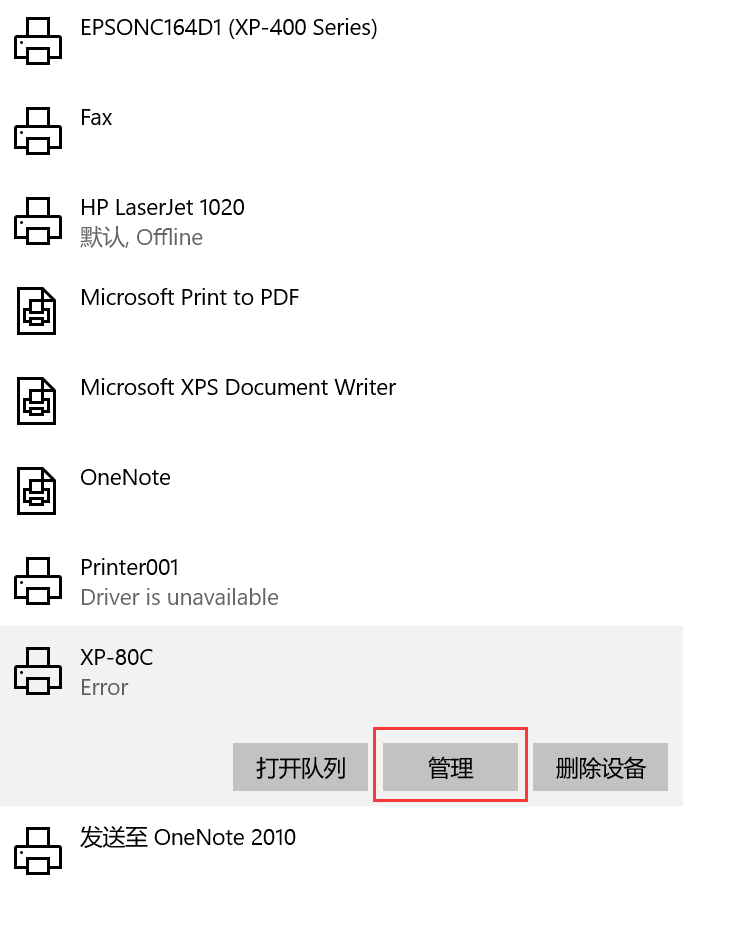 Choose “Ports”-’COM3’ or ‘COM4’-Apply: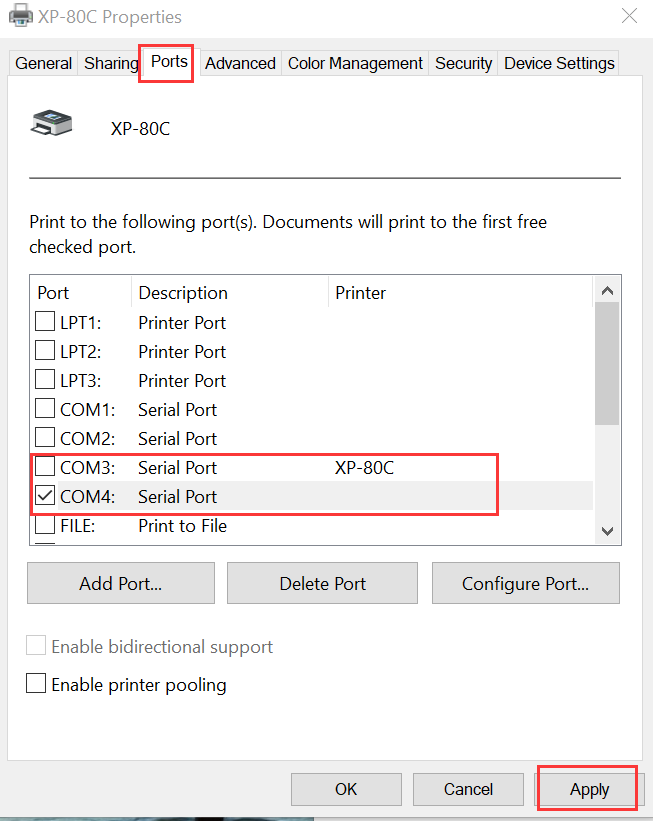 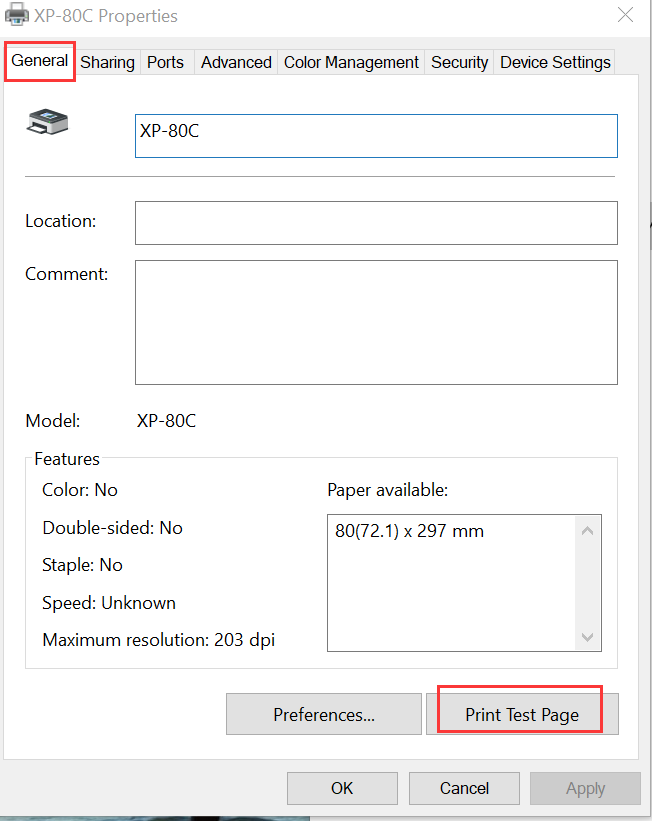 Please email to us if can't connect by Bluetooth.